HomeAut demoon STM32 Nucleo F401RE and STM32F4 DiscoveryAuthor:Vizi GáborRevision: r12016-12-22PrologueThis document and project show „How to use an STM32F4 microcontroller”. This microcontroller family factored by STmicroelectronics, which is the one of the largest IC factory. I want to give a demo, which has a command handler, which process the command via UART, and you can set GPIO (General Purpose Input-Output) port.This demo available on STM32F4 Discovery (STM32F407VG), and on STM32 Nucleo F401RE (STM32F401RE). These devkits (Development Kits) are the most famous and cheapest available devkits.How to use this demo on your installed devkit?Prepare these:DevkitminiUSB cableUSB-UART converterconnection cable between USB-UART converter and devkitDownload and install a serial terminal, for exampleFastenTerminalZOCPuTTyHyperTerminaletc.Connect USB-UART converter to your devkit with cablesOn devkit, use these pins:PC6 (TX)PC7 (RX)GNDDo not forget the swap! (TX-RX)Connect miniUSB cable to your devkit and PC (for supply)Connect USB-UART converter to your PCStart your serial terminalStart serial receiving with this settings:Baudrate: 9600Type: 8N18 bit / byte, No parity, 1 stop bitReset devkit with reset buttonNow, the devkit send welcome messagesType a command, and send itThe devkit will respondFor example, use the “help” command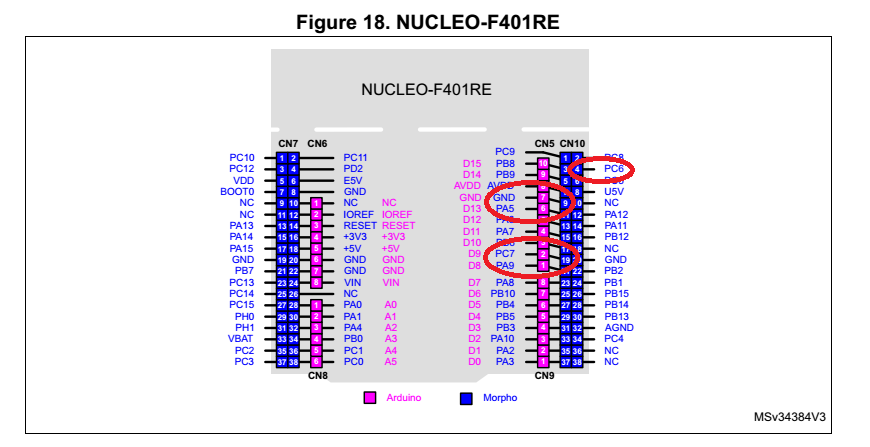 1. image - UART pin connectionsWhat can I do with this demo?In this demo available source code (project) and you can to something in this demo with commands.Some important command:helphelp <command>ioinitioiniooutadcCheck the attached commands details.Open Projects\STM32F407DiscoHomeAut\DoxyDocs\html\index.htmlHow to install the demo, if you have a new devkit?Prepare these:devkitminiUSB cableST-link utilityConnect the miniUSB cable to your devkit and the PC or notebook.You can download program:Copy the binary to new mass storage drive (for example: G:\ drive)or program with ST-link utilityor Debug (and download) with IDEEnjoy it!Linkshttp://atollic.com/https://www.emtec.com/zoc/